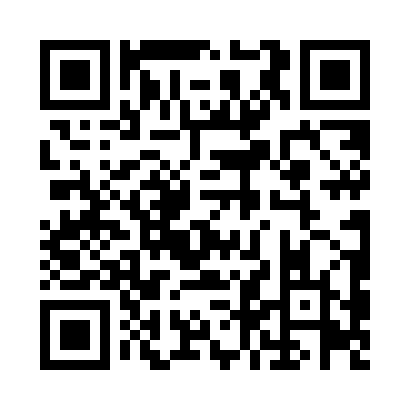 Prayer times for Visakhapatnam, Andhra Pradesh, IndiaWed 1 May 2024 - Fri 31 May 2024High Latitude Method: One Seventh RulePrayer Calculation Method: University of Islamic SciencesAsar Calculation Method: HanafiPrayer times provided by https://www.salahtimes.comDateDayFajrSunriseDhuhrAsrMaghribIsha1Wed4:145:3111:544:226:187:342Thu4:145:3011:544:226:187:353Fri4:135:3011:544:226:187:354Sat4:125:2911:544:226:197:365Sun4:125:2911:544:226:197:366Mon4:115:2811:544:226:197:377Tue4:105:2811:544:226:207:378Wed4:105:2711:544:226:207:389Thu4:095:2711:544:226:207:3810Fri4:095:2611:544:226:217:3911Sat4:085:2611:544:226:217:3912Sun4:075:2611:534:226:217:4013Mon4:075:2511:534:236:227:4014Tue4:065:2511:534:236:227:4115Wed4:065:2511:534:246:237:4116Thu4:055:2411:544:246:237:4217Fri4:055:2411:544:246:237:4218Sat4:055:2411:544:256:247:4319Sun4:045:2311:544:256:247:4320Mon4:045:2311:544:266:247:4421Tue4:035:2311:544:266:257:4422Wed4:035:2311:544:266:257:4523Thu4:035:2311:544:276:257:4524Fri4:025:2211:544:276:267:4625Sat4:025:2211:544:286:267:4626Sun4:025:2211:544:286:277:4727Mon4:015:2211:544:286:277:4728Tue4:015:2211:544:296:277:4829Wed4:015:2211:554:296:287:4830Thu4:015:2211:554:296:287:4931Fri4:015:2111:554:306:287:49